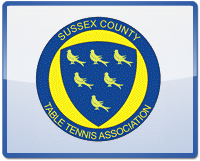 The tournament is included in the Computer Ranking SchemeSUSSEX COUNTY TABLE TENNIS ASSOCIATIONpresents theSussex Women and Girls Summer 1 STARSingles Table Tennis TournamentApproved and Supported by Table Tennis Englandand The Sussex County TTATo be held atThe Triangle Leisure Centre, Triangle Way, Burgess Hill, West Sussex, RH15 8WAOn SATURDAY 2nd JULY 2022COMMENCING at 9amCLOSING DATE for entries: 25th June 2022ORGANISING COMMITTEE: Tournament Referee: Jim Skinner (L1) Tournament Organiser: Brett Holt (TO2)SCHEDULE: Women and Girls Under 21s & Over 21s 9.00am-1.45pmWomen and Girls Open (All Ages) - 1.45-5.45pmEntry form must be emailed to Sally Hughes at:sallyhughes@live.co.ukEnquiries to Sally by email or tel: 07837406996 Payments to be made by bank transfer only.Account name: SUSSEX COUNTY TABLE TENNIS ASSOCIATION	Sort code: 09-01-51	Account No: 11358302Online Banking Reference: Player’s Full NameTOURNAMENT INFORMATION:Entries along with PAYMENT must be RECEIVED by email by Sally Hughes by no later than 25th June 2022.The Draw will be held on Monday 27th June 2022.If it becomes necessary to restrict entries, priority will be given in order of receipt.Payment must be made by bank transfer by the closing date (or immediately for late entries).Account Name: Sussex County Table Tennis Association, Account no.: 11358302, Sort code: 09-01-51, Online Banking Reference: Player’s Full Name‘Costa Coffee’ café serving hot and cold drinks & snacks is available on site. There is ample free parking and toilets, changing rooms and shower facilities are available at the venue.Joola Flash 3 star 40+ white balls will be used.Play will take place on up to 8 Butterfly tables with Donic nets and posts and with Donic/Joola scoring machines.Tables will be individually courted. Minimum ceiling height: 7m; Minimum Court Size: 9m X 5m.Lighting is general & fluorescent lighting. Minimum light intensity is 500 lux. Minimum height of lighting: 7m.The venue has wooden sprung flooring.There will be no admission charge.Competitors will be informed by email that their entry has been received within 1 day of the entry being received and a confirmation email with more details will be sent out 2 days before the event. If you do not receive this, please get in touch with Brett Holt.No refunds are possible after the closing date under any circumstances.The planned format is mainly groups of 4, but there may be some groups of 3 or 5 players. In all events, after the initial group stage, the top 2 players go into the main draw knock-out & the 3rd & 4th (& 5th if applicable) players go into the consolation draw knock-out. The format may be varied at the discretion of the Referee in light of entries received. Players looking for scratch entries should inform the Organiser in advance to secure their place. Turning up on the day, while allowed, is more risky.There will be prize money for the winners & runners-up in the main draw of each category. £20 for the Women and Girls Open Event Winner, £15 for the Runner- up, £15 for the winner of each age category and £10 for the runner up. Prize pot total - £85The results from this tournament will qualify for computer ranking points.TOURNAMENT REGULATIONS:TTE Regulations Part A (Regulated Competitions) and Part B (Tournament Regulations) apply to the tournament.ITTF Regulations for International Competitions apply to the tournament except where otherwise specified in TTE Regulations Parts A or B, or in this form.Every entrant must be affiliated as a Compete Member or be a member of another National Association in membership of the ITTF. It is not possible to acquire membership of Table Tennis England at the tournament. More info can be found at https://www.tabletennisengland.co.uk/membership/individual-membership/compete-membership/Completion and submission of this entry form signifies agreement by the entrant to the conditions of the competition including any variations of ITTF regulations.All matches shall be the best of five games up to 11. The final order in a Group shall be decided as per ITTF Regulation 3.7.5. Competitors must report to Control on arrival and must not leave the hall without obtaining permission. Players absent when called upon to play are liable to be scratched.The Organiser reserves the right to merge/cancel events if entries are low.There will be no separate practice facilities, but competitors will be permitted to practice on match tables at the discretion of Control.All competitors may be required to umpire one knockout match in each event entered after being knocked out.Playing clothing shall consist of a shirt and shorts, trousers, leggings or skirt, or a one-part sports outfit, socks and playing shoes; a sports hijab may also be worn. Other garments shall not be worn during play except with the permission of the referee. ITTF 3.2.2.1 amended. The main colour of a shirt, shorts, trousers or skirt, other than sleeves and collar of a shirt, shall be clearly different from that of the ball in use. ITTF 3.2.2,2 amended.Doping shall not take place either before or during play. Doping Control tests may take place.No gluing up or boosting/tuning will be allowed.No competitor or official shall engage in betting on players or matches.Match results will be submitted for inclusion in the Table Tennis England computer ranking scheme15	Competitors must have been born in 2000 or earlier for the Over 21 event and in 2001 or later for the Under 21 event.Sussex Women and Girls Summer 1 STARSingles Table Tennis Tournament Saturday 2nd July 2022
A separate entry form must be completed for each player and be emailed to Sally Hughes: sallyhughes@live.co.uk.Entries to be received no later than 25th June 2022. All entrants should ensure that they have read the regulations, which apply to this tournament.PLEASE COMPLETE NEATLY IN BLOCK CAPITALS.Mrs/Miss: …........…	Nationality:………………………………………………………………………………………………………………………...Competitor's First & Last Names Only:.....................................................................................................................………TTE Membership No:………………………..…………….……………..................Date of Birth:........../........../.......………………………...Address: ..................................................................................................................……………………………………………………..................................................................................................................................Post Code:.……………………………………...Home Tel. No.:............................................................ Mobile Phone No:...............................................……………………….Email Address (Place one character in each box for clarity):County of Affiliation: ……………………………..........................................................................…………………………………………….National Association (if not affiliated to TTE): …………………………………………………………………………………………………………….Name of Table Tennis Club:…………………………………………....................................................…………………………………………...Please make payment by bank transfer to: Account name: Sussex County Table Tennis Association, Sort code: 60-11-17, Account No: 11358302, Online Banking Reference: Player’s Full NameIMPORTANTPlease read the Tournament regulations and conditions and unless otherwise agreed in advance do not enter unless you are prepared to play until the projected finish time of 1.30pm (morning events) or 6pm (open).I undertake to observe the regulations of the tournament, to abide by the decisions of the Referee, and to fulfil the schedule of play arranged for me unless prevented from doing so by circumstances beyond my control and accepted as such by the Referee.Table Tennis England require consent to the use of personal data in the administration of this competition, in accordance with the TTE Privacy Policy; the information will be shared where necessary with the organisers and event committee. For a player under 16 this consent must be given by a parent or guardian, who must also confirm agreement to the player’s participation in the competition. The TTE Privacy Policy is at https://www.tabletennisengland.co.uk/privacy-policy/Date ………/………/………Print Player Name ……………………………………………………………………………… If player is 16 or over:
Data Protection
I am the player named above and I consent to the use by TTE of my personal data in the administration of this competition.Signed: .................................................................If player is under 16:
Data Protection & Activity Consent
I have legal responsibility for the player named above and I consent to his/her participation in the competition, and to the use by TTE of his/her personal data in its administration.
Name: (Block Capitals) ......................................................
Relationship to player: .....................................................
Signed: .......................................................

If player is under 18:
Anti-Doping Acknowledgment
I have legal responsibility for the player named above and I confirm that I have read the TTE Anti-Doping
Regulations (Appendix P) and that I hereby acknowledge that the player is bound by these Regulations.
Name: (Block Capitals) ..............................................
Relationship to player: .............................................
Signed: ........................................................EVENT(S)EVENT FEETICK ONE BOX ONLYFEEELIGIBLE MORNING EVENT ONLY£5£WOMEN AND GIRLS OPEN£5£BOTH MORNING AND AFTERNOON EVENTS£10£The fees shown include all TTE levies.Total Fee EnclosedTotal Fee Enclosed£